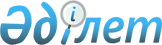 Қазақстан Республикасы Қоршаған ортаны қорғау министрінің кейбір бұйрықтарына өзгерістер енгізу туралы
					
			Күшін жойған
			
			
		
					Қазақстан Республикасы Энергетика министрінің 2016 жылғы 5 ақпандағы № 38 бұйрығы. Қазақстан Республикасының Әділет министрлігінде 2016 жылы 10 наурызда № 13435 болып тіркелді. Күші жойылды - Қазақстан Республикасы Экология, геология және табиғи ресурстар министрінің 2022 жылғы 26 желтоқсандағы № 775 бұйрығымен
      Ескерту. Күші жойылды - ҚР Экология, геология және табиғи ресурстар министрінің 26.12.2022 № 775 (алғашқы ресми жарияланған күнінен кейін күнтізбелік он күн өткен соң қолданысқа енгізіледі) бұйрығымен.
      БҰЙЫРАМЫН:
      1. Қазақстан Республикасы Қоршаған ортаны қорғау министрінің кейбір бұйрықтарына мынадай өзгерістер енгізілсін:
      1) Күші жойылды – ҚР Экология, геология және табиғи ресурстар министрінің 10.03.2022 № 74 (алғашқы ресми жарияланған күнінен кейін күнтізбелік он күн өткен соң қолданысқа енгізіледі) бұйрығымен.


      2) "Нысанды киім (погонсыз) киіп жүру құқығы бар лауазымды адамдар лауазымдарының тiзбесiн, мемлекеттік экологиялық бақылауды жүзеге асыратын лауазымды адамдардың нысанды киім (погонсыз) киіп жүру қағидаларын және нысанды киім (погонсыз) үлгілерін бекіту туралы" және "Қоршаған ортаны қорғау саласындағы уәкілетті органның мемлекеттік экологиялық бақылау бөлімшелері мемлекеттік қызметшілерінің санаттарын мемлекеттік экологиялық бақылауды жүзеге асыратын лауазымды адамдарға жатқызу қағидаларын бекіту туралы" Қазақстан Республикасы Қоршаған ортаны қорғау министрінің 2012 жылғы 24 ақпандағы № 41-ө бұйрығына өзгерістер енгізу туралы" Қазақстан Республикасы Қоршаған ортаны қорғау министрінің 2012 жылғы 11 қазандағы № 304-ө бұйрығына (Нормативтік құқықтық актілерді мемлекеттік тіркеу тізілімінде № 8079 болып тіркелген, 2013 жылғы 23 қаңтарда "Егемен Қазақстан" газетінің № 43-47 (27986) санында жарияланған):
      көрсетілген бұйрықпен бекітілген Нысанды киім (погонсыз) киіп жүру құқығы бар лауазымды адамдар лауазымдарының тізбесі осы бұйрықтың 2-қосымшасына сәйкес жаңа редакцияда жазылсын.
      Ескерту. 1-тармаққа өзгеріс енгізілді – ҚР Экология, геология және табиғи ресурстар министрінің 10.03.2022 № 74 (алғашқы ресми жарияланған күнінен кейін күнтізбелік он күн өткен соң қолданысқа енгізіледі) бұйрығымен.


      2. Қазақстан Республикасы Энергетика министрлігінің Мұнай-газ кешеніндегі экологиялық реттеу, бақылау және мемлекеттік инспекция комитеті заңнамада белгіленген тәртіппен:
      1) осы бұйрықты Қазақстан Республикасының Әділет министрлігінде мемлекеттік тіркеуді;
      2) осы бұйрық Қазақстан Республикасының Әділет министрлігінде мемлекеттік тіркелгенінен кейін он күнтізбелік күн ішінде оның көшірмесін мерзімді баспа басылымдарында және "Әділет" ақпараттық-құқықтық жүйесінде ресми жариялауға, сондай-ақ Қазақстан Республикасы нормативтік құқықтық актілерінің Эталондық бақылау банкіне енгізу үшін Қазақстан Республикасы Әділет министрлігінің "Республикалық құқықтық ақпарат орталығы" шаруашылық жүргізу құқығындағы республикалық мемлекеттік кәсіпорнына жіберуді;
      3) осы бұйрықты Қазақстан Республикасы Энергетика министрлігінің ресми интернет-ресурсында және мемлекеттік органдардың интранет-порталында орналастыруды;
      4) осы бұйрықты Қазақстан Республикасының Әділет министрлігінде мемлекеттік тіркегеннен кейін он жұмыс күні ішінде Қазақстан Республикасы Энергетика министрлігінің Заң қызметі департаментіне осы тармақтың 2) және 3) тармақшаларымен көзделген іс-шаралардың орындалуы туралы мәліметтерді беруді қамтамасыз етсін.
      3. Осы бұйрықтың орындалуын бақылау жетекшілік ететін Қазақстан Республикасының Энергетика вице-министріне жүктелсін.
      4. Осы бұйрық алғашқы ресми жарияланған күнінен кейін күнтізбелік он күн өткен соң қолданысқа енгізіледі.
      Ескерту. Күші жойылды – ҚР Экология, геология және табиғи ресурстар министрінің 10.03.2022 № 74 (алғашқы ресми жарияланған күнінен кейін күнтізбелік он күн өткен соң қолданысқа енгізіледі) бұйрығымен. Нысанды киім (погонсыз) киіп жүру құқығы бар лауазымды адамдар лауазымдарының тізбесі
      1. Қазақстан Республикасы Энергетика министрлігінің Мұнай-газ кешеніндегі экологиялық реттеу, бақылау және мемлекеттік инспекция комитеті (бұдан әрі - Комитет) төрағасының орынбасары болып табылатын Қазақстан Республикасының Бас мемлекеттік экологиялық инспекторы.
      2. Комитеттің мемлекеттік экологиялық бақылау басқармасының басшысы болып табылатын Қазақстан Республикасының Бас мемлекеттік экологиялық инспекторының орынбасары.
      3. Комитеттің мемлекеттік экологиялық бақылау басқармасының бас сарапшылары болып табылатын Қазақстан Республикасының аға мемлекеттік экологиялық инспекторлары.
      4. Комитеттің мемлекеттік метрологиялық-талдамалық бақылау басқармасының басшысы және бас сарапшылары болып табылатын Қазақстан Республикасының аға мемлекеттік экологиялық инспекторлары.
      5. Комитеттің мемлекеттік экологиялық бақылау басқармасының сарапшылары болып табылатын Қазақстан Республикасының мемлекеттік экологиялық инспекторлары.
      6. Комитеттің мемлекеттік метрологиялық-талдамалық бақылау басқармасының сарапшылары болып табылатын Қазақстан Республикасының мемлекеттік экологиялық инспекторлары.
      7. Комитеттің аумақтық органдары басшыларының орынбасарлары болып табылатын облыстардың (республикалық маңызы бар қалалардың, астананың) Бас мемлекеттік экологиялық инспекторлары.
      8. Комитеттің аумақтық органдарының мемлекеттік экологиялық бақылау бөлімдерінің басшылары болып табылатын облыстардың (республикалық маңызы бар қалалардың, астананың) аға мемлекеттік экологиялық инспекторлары.
      9. Комитеттің аумақтық органдарының зертханалық-талдамалық бақылау бөлімдерінің басшылары болып табылатын облыстардың (республикалық маңызы бар қалалардың, астананың) аға мемлекеттік экологиялық инспекторлары.
      10. Комитеттің аумақтық органдарының мемлекеттік экологиялық бақылау бөлімдерінің бас мамандары болып табылатын облыстардың (республикалық маңызы бар қалалардың, астананың) мемлекеттік экологиялық инспекторлары.
      11. Комитеттің аумақтық органдарының зертханалық-талдамалық бақылау бөлімдерінің бас мамандары болып табылатын облыстардың (республикалық маңызы бар қалалардың, астананың) мемлекеттік экологиялық инспекторлары.
      12. Комитеттің аумақтық органдарының мемлекеттік экологиялық бақылау бөлімдерінің жетекші мамандары болып табылатын облыстардың (республикалық маңызы бар қалалардың, астананың) мемлекеттік экологиялық инспекторлары.
      13. Комитеттің аумақтық органдарының зертханалық-талдамалық бақылау бөлімдерінің жетекші мамандары болып табылатын облыстардың (республикалық маңызы бар қалалардың, астананың) мемлекеттік экологиялық инспекторлары.
					© 2012. Қазақстан Республикасы Әділет министрлігінің «Қазақстан Республикасының Заңнама және құқықтық ақпарат институты» ШЖҚ РМК
				
      Қазақстан РеспубликасыныңЭнергетика министрі

В. Школьник
Қазақстан Республикасы
Энергетика министрінің
2016 жылғы 5 ақпандағы
№ 38 бұйрығына 1-қосымшаҚазақстан Республикасы
Энергетика министрінің
2016 жылғы 5 ақпандағы
№ 38 бұйрығына 2-қосымшаҚазақстан Республикасы
Қоршаған ортаны қорғау министрінің
2012 жылғы 11 қазандағы
№ 304-ө бұйрығымен бекітілген